Tsunami  WorksheetInstructions: use the resources on adorngeo or https://www.bbc.com/bitesize/guides/zbfrd2p/revision/2 to complete the following:Watch the video ‘The science of Tsunamis’. Then annotate this diagram to explain the causes of tsunami.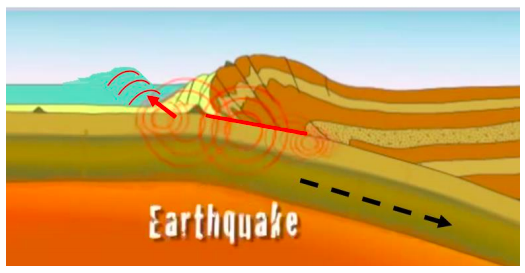 Look at the diagram below that shows the difference between tsunami waves in deep and shallow water. State what happens to wave height, length and speed for both:A tsunami in deep ocean:A tsunami approaching shore:How could knowledge of this help people to escape an oncoming Tsunami? Hint, watch the video ‘Lessons save lives’ on adorngeo.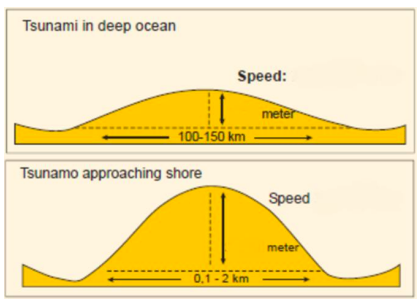 Look at the diagram ‘How a Tsunami Forms’. Write one paragraph to sum up this process.Watch the BBC video on the Asian Tsunami of 2004: make a list of:Causes:Consequences: